Individual Development Assessment (IDA)                              By Charles J. Pellerin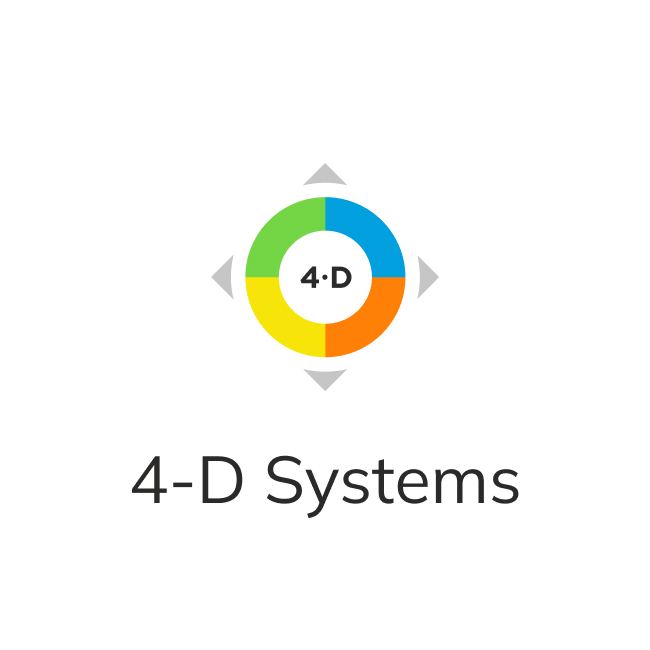 Fill out the IDA application form at least 7 days before the assessment and email it to galarich@me.com. In the application, please indicate: country, city, company name, IDA dates, name and surname and email of the contact personExpert supportgalarich@me.comolqa.mityushkina@gmail.com